ЧЕРКАСЬКА ОБЛАСНА РАДАГОЛОВАР О З П О Р Я Д Ж Е Н Н Я24.06.2024                                                                                                 № 173-рПро призначення виконувачем обов’язків директора МОРОЗ Т. М.Відповідно до статті 55 Закону України «Про місцеве самоврядування
в Україні», підпункту 3 пункту 3 рішення обласної ради від 16.12.2016 
№ 10-18/VIІ «Про управління суб’єктами та об’єктами спільної власності територіальних громад сіл, селищ, міст Черкаської області» (зі змінами), 
враховуючи заяву Мороз Т. М. від 13.06.2024:1. ПРИЗНАЧИТИ МОРОЗ Тетяну Михайлівну виконувачем обов’язків директора Смілянського психоневрологічного інтернату (далі – заклад), 
з 25.06.2024, на строк до видання розпорядження голови обласної ради про звільнення її від виконання обов’язків директора закладу.2. Контроль за виконанням розпорядження покласти на управління юридичного забезпечення та роботи з персоналом виконавчого апарату обласної ради.Голова	Анатолій ПІДГОРНИЙ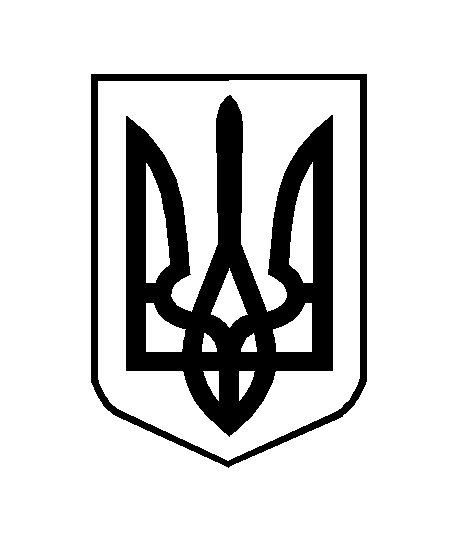 